ILLINOIS WORLD REPRESENTATIVESThe following Illinois athletes will represent the United States at the 2018 World Competition, scheduled for November 7-10 in St Petersburg Russia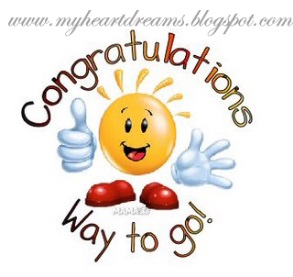 WoMens Double Mini-TrampolineKristle Lowell			Morgan Park Sports CenterLacey Jenkins			World Elite 